Colegio Nuestro Tiempo R.B.D : 14.507-6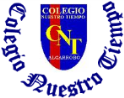 Programa de Integración EscolarEducadora Diferencial: Vania Maltrain CaroGuía de trabajo cognitivo8° BásicoSemana 4Objetivo: Reforzar habilidades cognitivas Las actividades deben ser realizadas en el cuaderno de lenguaje y comunicación.Estas palabras se desordenaron, ¿puedes ordenarlas? CGMAILOUER ___________________UNGACACAO __________________ETRASVZU _______________________TRINENCEOOR __________________Adivinanza ¿Qué animal es? Es un animal medianoTiene pelo largoSe mueve en grupos o manadas (especialmente las hembras)Es carnívoroLe gusta cazarTiene cola y bigotesTiene orejas en puntaParece un gato pero no lo es exactamente Redacta un breve cuento utilizando las siguientes palabrasEncuentra los tres 8 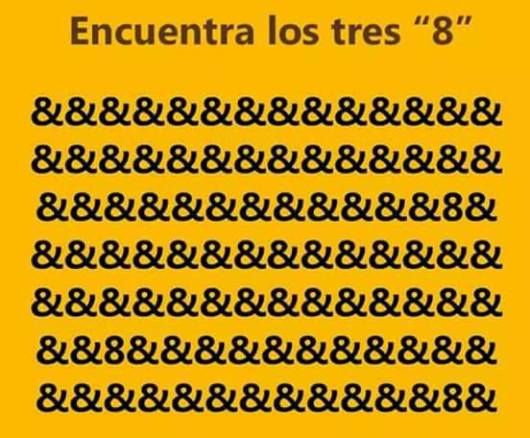 Es un: perroCasaPlayaPelotaCerroAguaJugarsol